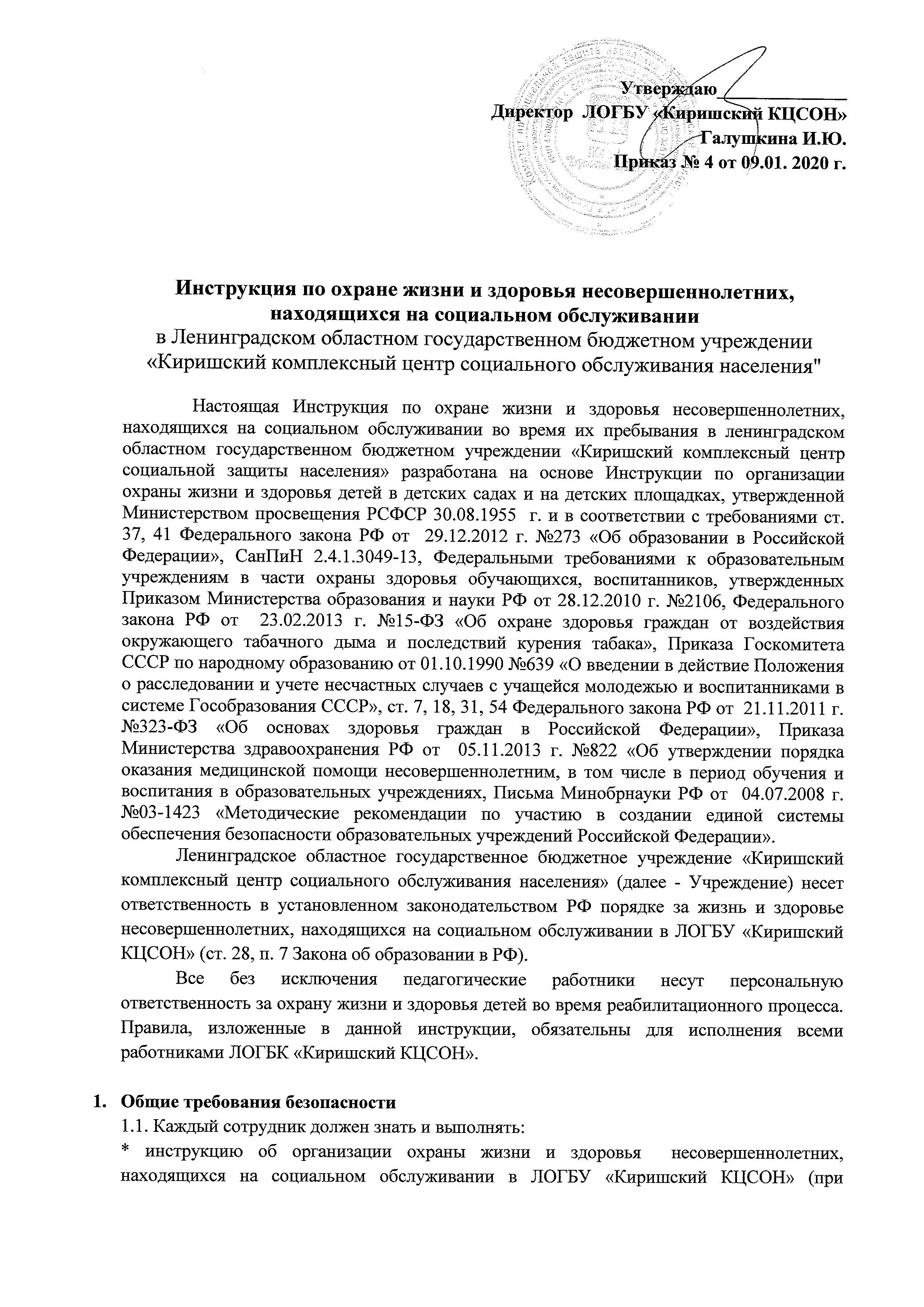 проведении занятий, во время игр, труда, развлечений и других видов педагогической деятельности в помещении Центра, а также на прогулочной площадке);• инструкцию по охране труда и технике безопасности; • правила пожарной безопасности, знать план эвакуации детей и взрослых на случай возникновения пожара (знать план эвакуации детей на случай пожара, места расположения первичных средств пожаротушения, уметь обращаться с огнетушителем, иметь в группе списки и средства индивидуальной защиты для детей и взрослых на случай пожара и других чрезвычайных ситуаций); • санитарные нормы, правила, требования к организации режима работы в соответствии СанПиН 2.4.1.3049-13 «Санитарно-эпидемиологические требования к устройству, содержанию и организации режима работы дошкольных образовательных организаций» от 15 мая . N 26; • инструкцию по оказанию первой помощи пострадавшим (при ушибах, кровотечениях, отравлениях, вывихах, переломах, поражениях электрическим током, солнечным ударом, при термических ожогах) и уметь оказать первую помощь; • правила дорожного движения (знать и изучать с детьми правила поведения на улице); • другие правила в соответствии с законодательством Российской Федерации. 1.2. Педагоги и сотрудники ЛОГБУ «Киришский КЦСОН» обязаны соблюдать инструкцию по охране жизни и здоровья детей, спасению и эвакуации их в случае необходимости. 1.3. Для экстренной связи воспитатель должен владеть информацией о несовершеннолетних, находящихся на социальном обслуживании в ЛОГБУ «Киришский КЦСОН» и их родителях и (или) (законных представителях)- адрес проживания, ФИО родителей, их месте работы и контактных телефонах, также телефоны близких родственников. Использовать персональные данные детей, родителей и родственников несовершеннолетних  педагог имеет право только в пределах требований Закона о защите персональных данных. 2. Требования к безопасности во время организации питания. 2.1.Учреждение  обязано создать условия для обеспечения питанием несовершеннолетних, находящихся на социальном обслуживании  (ч.1 ст. 37 273-ФЗ). 2.2.Организация питания несовершеннолетних регламентируется соответствующим Положением  утвержденным директором ЛОГБУ «Киришский КЦСОН»  Ответственность за организацию питания несет директор учреждения, осуществляет контроль за работой сотрудников, участвующих в организации детского питания.2.3. Питание детей в Учреждении  организовано строго по утвержденному режиму дня несовершеннолетних, в соответствии с примерным 14-дневным меню, утвержденным директором ЛОГБУ «Киришский КЦСОН». 2.4. Во избежание желудочных заболеваний и пищевых отравлений директор и старшая мед.сестра  обязаны ежедневно контролировать доброкачественность выдаваемых на пищеблок продуктов. Обязательно ежедневно снимать пробы готовой продукции  пищи бракеражной  комиссией, перед подачей её детям с отметкой результатов в журнал бракеража готовой продукции. Во избежание попадания костей в суп, нужно строго следить за тем, чтобы мясные и рыбные бульоны процеживались. Нельзя пользоваться цинковой посудой или эмалированной с осыпанной эмалью, столовой и чайной посудой с отбитыми краями. Хранение и приготовление пищи нужно производить в полном соответствии с СанПиН 2.4.1.3049-13 «Санитарно-эпидемиологические требования к устройству, содержанию и организации режима работы дошкольных образовательных организаций» от 15 мая . N 26. 2.5. Работа по организации питания детей в группах осуществляется под руководством воспитателя и заключается, в том числе, в создании безопасных условий при подготовке и во время приема пищи.2.6. Категорически запрещается привлекать детей к получению пищи с пищеблока. 2.7. К сервировке стола могут привлекаться дети с 4 лет: расставление салфетниц и раскладывание салфеток. 2.8. Убирать за собой тарелки со стола детям категорически запрещается. 2.9. Запрещается приносить в групповые помещения кипяток. Приносить пищу из пищеблока нужно в то время, когда в коридорах и на лестнице нет детей. Запрещается мытье столовой и чайной посуды в присутствии детей. 2.10. При организации питания дети садятся за накрытые столы (горячие блюда раздаются до рассаживания детей за столы). 2.11. Температура горячей пищи при выдаче не должна превышать 70 °С. 2.12. Во время приема пищи необходимо следить за правильным использованием детьми столовых приборов. 2.13. Во избежание травм столовая и чайная посуда не должна иметь трещин и сколов. 2.14. Запрещается приносить в Учреждение продукты питания из дома, для угощения детей. 2.15. Для обеспечения разнообразного и полноценного питания детей в Учреждении и дома, родителей информируют об ассортименте питания ребенка, вывешивая ежедневное меню в каждой группе отделения социальной реабилитации для несовершеннолетних. В ежедневном меню указывается наименование блюда и объем порции, а также замены блюд для детей с пищевыми аллергиями и сахарным диабетом 3. Требования к оказанию первичной медицинской помощи 3.1. В ЛОГБУ «Киришский КЦСОН»  осуществляется оказание первичной медицинской помощи несовершеннолетним  (п.1 ч.1 статьи 41 273-ФЗ) персоналом учреждения.3.2. Медицинский персонал осуществляет мероприятия по здоровому образу жизни, о вреде наркотиков, табакокурения, употребления алкоголя, профилактике заболеваний, в том числе профилактике инфекционных заболеваний. 3.3. Педагогический персонал, младшие воспитатели осуществляет пропаганду здорового образа жизни  несовершеннолетних и их родителей.3.4. Медицинский персонал совместно с воспитателями  доводит до сведения родителей и (или) (законных представителей) несовершеннолетних результаты предоставления социально-медицинских услуг ребенку. 3.5. Воспитатели обеспечивают родителей и (или) (законных представителей) несовершеннолетних рекомендациями по коррекции отклонений в состоянии здоровья детей. 4. Требования к оптимальной учебной нагрузке, режима учебных занятий.4.1. Во время проведения занятий с детьми в режиме дня педагогический работник должен соблюдать: • продолжительность непрерывного бодрствования детей (максимальная продолжительность непрерывного бодрствования детей 3- 7 лет составляет 5,5-6 часов, до 3 лет - в соответствии с медицинскими рекомендациями); • продолжительность ежедневных прогулок (2 раза в день общей длительностью 2 часа); при проведении прогулок воспитатель должен соблюдать установленный режим, длительность прогулок, смену видов детской деятельности несовершеннолетних; • продолжительность дневного сна (перед сном не рекомендуется проведение подвижных эмоциональных игр, закаливающих процедур; во время сна детей присутствие воспитателя или младшего воспитателя в спальне обязательно); • продолжительность самостоятельной деятельности детей 3-7 лет - игры, подготовка к образовательной деятельности, личная гигиена в режиме дня • двигательный режим и закаливающие мероприятия (с учетом здоровья, диагноза и  возраста детей группы и времени года); • расписание непосредственной образовательной деятельности с несовершеннолетними, длительность непосредственной образовательной деятельности с учетом возраста детей; • продолжительность непрерывной непосредственно образовательной деятельности для детей от 3 до 4-х.5. Требования к организации пропаганды и обучения навыкам здорового образа жизни. 5.1. В Учреждении  педагогические работники обязаны осуществлять работу по пропаганде и обучению несовершеннолетних навыкам здорового образа жизни. (п. 4 ч.1. ст. 41 273-ФЗ). 5.2. В должностных инструкциях педагогических работников должны быть обязательно включены обязанности по обеспечению охраны жизни и здоровья несовершеннолетних, находящихся на социальном обслуживании в МУ «КЦСОН»  (Приказ Минтруда и социальной защиты РФ от 18.10.2013 № 544н «Об утверждении профессионального стандарта». 5.3. Контроль знаний по формированию ценностей ЗОЖ, овладения элементарными правилами и нормами в питании, двигательном режиме, закаливании возложить на заведующую отделением социальной реабилитации для несовершеннолетних. При формировании полезных привычек и др. осуществлять путем опроса детей, проведения итоговых практических занятий, наблюдения за выполнением усвоенных правил безопасного поведения в естественной обстановке. 6. Требования к организации и созданию условий для профилактики заболеваний и оздоровления несовершеннолетних,  для занятия ими  лечебной физкультурой 6.1. Занятия лечебной физкультурой  для детей должны быть направлены на улучшение здоровья и физического развития, расширение функциональных возможностей детского организма, формирование двигательных навыков. 6.2. Двигательный режим, физические упражнения и закаливающие мероприятия следует осуществлять с учетом здоровья, диагноза ребенка, возраста и времени года. 6.3. Рекомендуется использовать формы двигательной деятельности: утреннюю гимнастику, занятия лечебной физкультурой в помещении и на воздухе, физкультурные минутки, подвижные игры, спортивные упражнения, ритмическую гимнастику, занятия на тренажерах  и другие. 6.4. Для реализации двигательной деятельности детей используются исправное оборудование и инвентарь физкультурного зала и спортивных площадок в соответствии с возрастом и ростом ребенка. Занятия по физическому развитию детей на открытом воздухе проводят только при отсутствии у детей медицинских противопоказаний и наличии у детей спортивной одежды, соответствующей погодным условиям. 6.5. Занятия по физическому развитию для детей в возрасте от 3 до 7 лет организуются  ежедневно  согласно разработанному Комитетом социальной защиты населения ИППСУ. 6.7. Один раз в неделю для детей 5-7 лет следует круглогодично организовывать занятия по физическому развитию детей на открытом воздухе. Их проводят только при отсутствии у детей медицинских противопоказаний и наличии у детей спортивной одежды, соответствующей погодным условиям. 6.8. Закаливание детей включает комплекс мероприятий: широкая аэрация помещений, правильно организованная прогулка, физические упражнения, проводимые в легкой спортивной одежде в помещении и на открытом воздухе, умывание прохладной водой и другие водные, воздушные и солнечные процедуры, ходьба по массажным дорожкам. 6.9. Для закаливания детей основные природные факторы (солнце, воздух и вода) используют дифференцированно в зависимости от возраста, диагноза и здоровья детей.  При организации закаливания должны быть реализованы основные гигиенические принципы - постепенность систематичность, комплексность и учет индивидуальных особенностей ребенка. 7. Требования к организации периодических медосмотров и диспансеризации 7.1. Администрацией ЛОГБУ «Киришский КЦСОН» должно быть организовано постоянное медицинское наблюдение за детьми и плановая диспансеризация несовершеннолетних, находящихся на социальном обслуживании (п.15 ч.3 статьи 28 273-Ф). 7.2. Персонал учреждения проходит предварительные  при поступлении на работу и периодические медицинские осмотры в установленном порядке; аттестацию на знание настоящих санитарных норм и правил не реже 1 раза в 2 года, для персонала пищеблока, а также лиц, участвующих в раздаче пищи детям - не реже 1 раза в год.7.3. Каждый работник ЛОГБУ «Киришский КЦСОН» должен иметь личную медицинскую книжку, в которую должны быть внесены результаты медицинских обследований и лабораторных исследований, сведения о прививках, перенесенных инфекционных заболеваниях, сведения о прохождении профессиональной гигиенической подготовки и аттестации, допуск к работе. При отсутствии сведений о профилактических прививках работники, поступающие в Учреждение, должны быть привиты в соответствии с национальным календарем профилактических прививок. 7.4. Не допускаются к работе на пищеблоке и в группах лиц с ангинами, катаральными явлениями верхних дыхательных путей, гнойничковыми заболеваниями рук, инфекционными заболеваниями. 7.5. Персонал учреждения должен соблюдать правила личной гигиены: приходить на работу в чистой одежде и обуви; оставлять верхнюю одежду, головной убор и личные вещи в индивидуальном шкафу для одежды, коротко стричь ногти. 7.6. Воспитатели и младшие воспитатели обеспечиваются спецодеждой (халаты). 7.7. Перед входом в туалетную комнату персонал должен снимать халат и после выхода тщательно мыть руки с мылом; работникам не допускается пользоваться детским туалетом. 7.8. У младшего воспитателя дополнительно должны быть: фартук, колпак или косынка для раздачи пищи, фартук для мытья посуды и специальный (темный) халат для уборки помещений. 8. Требования к условиям, обеспечивающим профилактику и запрещение курения, употребления алкогольных и слабоалкогольных напитков, пива, психоактивных веществ 8.1. В Учреждении должна осуществляться работа по профилактике и запрещению курения, употреблению алкогольных, слабоалкогольных напитков, пива, наркотических средств и психотропных веществ, их аналогов и других одурманивающих веществ с работниками и родителями (законными представителями) несовершеннолетних (беседы, лекции, тренинги, ролевые игры, проектная деятельность и т.д.) 8.2. Запрещается курение табака в здании и на территории ЛОГБУ "Киришский КЦСОН" (Пункт 1 ч.1 ст.12ФЗ- 15). На здании должны быть размещены таблички, запрещающие курение на территории Центра  (ч.2 ст.15 ФЗ- 15). 8.3. Запрещается распитие алкогольных и слабоалкогольных напитков, пива в здании и на территории ЛОГБУ "Киришский КЦСОН". В случае выявления лиц, распивающих спиртные напитки на территории Учреждения незамедлительно вызывать Полицию или охранное предприятие. 8.4. Администрация ЛОГБУ "Киришский КЦСОН" вправе применить дисциплинарное взыскание в отношении сотрудников, нарушающих антиалкогольный и антитабачный закон. 9. Требования к организации обеспечения безопасности несовершеннолетних, находящихся на социальном обслуживании в ЛОГБУ «Киришский КЦСОН» 9.1. В ЛОГБУ "Киришский КЦСОН"  должен быть Акт готовности к новому учебному году, подтверждающий соответствие условий для организации образовательного процесса требованиям государственных санитарно – эпидемиологических правил и нормативов, при организации образовательного процесса, требованиям пожарной безопасности (ч.6 ст. 28 273-ФЗ). В случае наличия в Акте замечаний, рекомендаций, Центр обязан устранить их в установленные сроки. 9.2. При организации образовательного процесса следует оградить детей от воздействия следующих опасных и вредных факторов: - неправильный подбор детской мебели, так как это может повлечь за собой нарушение осанки, искривление позвоночника, развитие близорукости; - недостаточная освещенность и непродуманное размещение «уголков книги», уголков для настольных игр, уголков по изобразительной деятельности могут привести к нарушению остроты зрения у детей; - присутствие в группе постороннего длительного шума, громкой музыки, громкой речи и т. д. во время нахождения в группе может стать причиной нарушения остроты слуха;- неисправное электрооборудование, ТСО в групповых комнатах и других помещениях, которое может привести к поражению детей электрическим током, пожару, вызванному коротким замыканием; - неправильное хранение и использование колющих, режущих мелких предметов, использование оборудования и мебели в неисправном состоянии или с дефектами могут стать причиной различных травм; - неправильное хранение и использование медикаментов и средств дезинфекции, что может повлечь за собой отравления; - несоблюдение детьми правил безопасного поведения при перемещении из группы в зал лечебной физкультуры, музыкальный зал или другие помещения Центра, особенно при спуске или подъеме по лестнице – причина различных травм у детей. 9.3. Родители (законные представители) несовершеннолетних, находящихся на социальном обслуживании в МУ «КЦСОН» должны лично передавать воспитателю и забирать у него ребенка, не делегируя эти обязанности посторонним (соседям, знакомым, родственникам) и несовершеннолетним лицам (братьям, сестрам). В исключительных случаях забирать ребенка имеет право доверенное лицо совершеннолетнего возраста на основании письменного заявления родителя с обязательным предъявлением документа, удостоверяющего личность доверенного лица. 9.4. Запрещается отдавать детей лицам в нетрезвом состоянии или с неадекватным поведением. В такой ситуации не вступать в острый конфликт с лицом, пришедшим за ребенком, а спокойно убеждать, какая грозит опасность ребенку. В случае необходимости призвать на помощь другого сотрудника, родителей, администрацию или вызвать полицию (действовать по обстоятельствам). 9.5. Запрещается впускать на территорию и в здание Учреждения  неизвестных лиц, без предъявления ими документа, удостоверяющего их личность. 9.6. Право на занятие педагогической деятельностью имеют лица, имеющие среднее профессиональное или высшее образование и отвечающие квалификационным требованиям, прошедшие инструктаж по охране жизни и здоровья детей, охране труда, медицинский осмотр и не имеющие противопоказаний по состоянию здоровья. 9.7. Ежедневный утренний прием детей проводится воспитателем и (или) медицинским работником, которые опрашивают родителей и (или) (законных представителей) о состоянии здоровья детей. По показаниям (при наличии катаральных явлений, явлений интоксикации) ребенку проводится термометрия. 9.8. Воспитатель обеспечивает контроль за выполнением несовершеннолетними требований личной гигиены (запрещается брать в руки, рот грязные предметы; на прогулке запрещается брать в рот снег, сосульки; не бросать друг в друга песком, землей; необходимо следить за тем, чтобы дети без разрешения воспитателя не ели никаких растений, ягод, грибов, трав). Каждый ребенок должен иметь индивидуальную зубную щетку, расческу, полотенце, мочалку, носовой платок. 9.9. Во время образовательного процесса, во время сна запрещается оставлять несовершеннолетних  без наблюдения воспитателя.9.10. Необходимо исключить ситуации травмирования одним ребенком другого путем рациональной организации детской деятельности. Исключить авторитарный стиль общения с несовершеннолетними, т. к. постоянный повышенный тон, окрики и принуждения способны нанести гораздо больший вред здоровью детей, чем перегрузки на занятиях. 9.11. Воспитатель обеспечивает соблюдение требований к содержанию в группе растений: не допускается содержание в группах ядовитых и колючих растений.9.12. При организации прогулок  воспитатель обязан оградить детей от воздействия следующих опасных и вредных факторов, характерных для всех сезонов: падение с горок, «шведских стенок» в случаях отсутствия страховки воспитателя; травмирования торчащими из земли металлическими или деревянными стойками предметов, невысокими пеньками на площадках для подвижных игр; укусы животных (собак, кошек); порезы, уколы битым стеклом, сухими ветками, сучками на деревьях, кустарниках, занозы от палок, досок, деревянных игрушек и пр.; травмирования ног несовершеннолетних при наличии ямок и выбоин на участке, спрыгивании со стационарного оборудования без страховки воспитателя; травмы, ушибы при катании на качелях, каруселях; травмы, ушибы во время игр на хозяйственном дворе, возле складов, мусорных контейнеров и пр.; самовольный уход несовершеннолетнего за пределы Центра. 9.13. При организации прогулок воспитатель обязан оградить детей от воздействия следующих опасных и вредных факторов, характерных для осенне-весеннего периода: заражение желудочно-кишечными болезнями при использовании грязного песка в песочницах, грязного выносного материала (в случае нарушения санитарных правил мытья игрушек, перекопки песка в песочницах); травмы, ушибы при катании на велосипедах, самокатах, качелях; во время игр на мокрой и скользкой площадке; намокание детской одежды, обуви; переохлаждение или перегревание организма ребенка; отравление ядовитыми растениями, плодами, грибами и др. 9.14. При организации прогулок воспитатель обязан оградить детей от воздействия следующих опасных и вредных факторов, характерных для зимнего времени года: обморожение, переохлаждение или перегревание организма детей; травмы, ушибы при катании на ногах с ледяных горок, на санках, во время перемещения в гололедицу по скользким дорожкам, наружным ступенькам, площадкам, не очищенным от снега, льда и не посыпанным песком; травмы во время игр на не очищенных от снега, льда площадках; травмы от падающих с крыш сосулек, свисающих глыб снега в период оттепели; травмы от прикосновения в морозный день к металлическим конструкциям открытыми частями тела (лицом, руками, языком, губами); намокание детской одежды и обуви; заражение желудочно-кишечными болезнями, заболевание ОРЗ, если ребенок будет брать в рот грязный и холодный снег, сосульки. 9.15. При организации прогулок воспитатель обязан оградить детей от воздействия следующих опасных и вредных факторов, характерных для летнего времени года: травмирования ног воспитанников при ходьбе босиком, играх на траве, песке (камни, острые предметы и т. д.); укусы животных (собак, кошек); насекомых (клещей, представляющих угрозу заражения опасными заболеваниями); отравление ядовитыми растениями, плодами, грибами; заражение желудочно-кишечными болезнями при использовании грязного песка в песочницах, грязного выносного материала (в случае нарушения санитарных правил мытья игрушек, перекопки песка в песочницах, несоблюдения питьевого режима); солнечный и тепловой удары; обезвоживание (соблюдение питьевого режима); заболевание аллергией в период цветения кустарников, деревьев и др. растений. 9.16. Ножницы для организации продуктивных видов деятельности (как в совместной деятельности воспитателя и детей, так и в самостоятельной деятельности детей) должны быть с тупыми концами. С хорошо закрепленными рукоятками. Пользоваться ими дети могут только под руководством и наблюдением воспитателя. Ножницы должны храниться в недоступном для детей месте. 9.17. Во время организации детей на прогулку, с большой частью детей воспитатель выходит на игровую площадку; оставшиеся дети выходят под присмотром младшего воспитателя. Воспитатель и младший воспитатель обеспечивают наблюдение, контроль за спокойным выходом несовершеннолетних из помещения и здания Центра (особенно при неблагоприятных погодных условиях - в гололед). 9.18. При проведении прогулок воспитатель предварительно проводит осмотр участка (территория должна быть очищена от мусора, битого стекла, сухостоя), игрового оборудования и малых архитектурных форм на их исправность.9.19. Не допускается организация прогулки на одном игровом участке одновременно двух и более групп несовершеннолетних. 9.20. Во время организации прогулки воспитатель обязан соблюдать длительность прогулки в соответствии с установленным режимом дня, учитывать погодные условия (при температуре воздуха ниже минус 15С и скорости ветра более 7 метров в секунду продолжительность прогулки рекомендуется сокращать –СанПиН, п. 11.5). 9.21. При выходе за пределы Центра (экскурсии, целевые прогулки, посещение социокультурных учреждений) необходимо делать запись в журнале «Учет выхода несовершеннолетних группы за пределы ЛОГБУ "Киришский КЦСОН" с записями о количестве детей возрастной группы, места направления, предполагаемой продолжительности выхода за пределы Учреждения Ф.И.О. сопровождающих взрослых и их должности. При выходе за пределы Учреждения группу несовершеннолетних должны сопровождать не менее 2 взрослых. В ходе движения один взрослый идет впереди колонны, а другой сзади, при этом в руках у каждого взрослого сигнальный флажок. 9.22. При переходе с детьми через улицу необходимо соблюдать осторожность и строго выполнять правила дорожного движения. Избегать прогулок по улицам с большим движением автотранспорта. 9.23. В жаркое время во избежание перегрева дети должны носить легкие головные уборы. Солнечные ванны даются только по разрешению и под наблюдением медицинского работника. 9.24. Должно быть организовано тщательное наблюдение за тем, чтобы дети не уходили за пределы участка Учреждения. В случаях самовольного ухода несовершеннолетнего во время пребывания в ЛОГБУ "Киришский КЦСОН" воспитатель должен поставить в известность директора ЛОГБУ "Киришский КЦСОН", родителей и (или) (законных представителей) несовершеннолетнего. Директор или лицо, его заменяющее, немедленно организует поиск несовершеннолетнего(отправляет на его розыски сотрудников, свободных от работы с детьми), сообщает в ближайшее отделение полиции о факте самовольного ухода, сообщает приметы (внешний вид, возраст, дает описание одежды), обстоятельства случившегося. Руководитель также незамедлительно информирует о факте самовольного ухода Учредителя.9.25. Педагогический работник, допустивший невыполнение или нарушение инструкции по охране жизни и здоровья несовершеннолетних во время образовательного процесса привлекается к дисциплинарной ответственности. 10. Требования к обеспечению безопасности к  залу лечебной физкультуры  и спортивному инвентарю 10.1. Помещение  зала лечебной  физкультуры  и спортивного оборудования должно соответствовать требованиям строительных норм и правил, санитарных правил, пожарной безопасности для учреждений, профилактики и предупреждения травматизма (ГОСТ Р 52024 -2003, ГОСТ Р 52025 -2003).10.2. Спортивное оборудование, снаряжение и инвентарь должно соответствовать требованиям безопасности, установленным в нормативной документации на них, и использоваться в соответствии с правилами, изложенными в эксплуатационной документации предприятия-изготовителя (ГОСТ Р 52024 -2003). 10.3. Зал лечебной физкультуры должен быть обеспечен естественной и искусственной освещенностью, воздушно-тепловым режимом в соответствии с требованиями санитарных правил (ГОСТ Р 52024 -2003). 10.4. Спортивно-технологическое оборудование, устанавливаемое в полу, должно быть закреплено надежно при помощи закладных деталей  вровень с поверхностью  пола, при закреплении спортивно-технологического оборудования к стенам и потолку использованы закладные детали или консоли (п.15 ч.3 статьи 28 273-Ф). 10.5. Используемые при прыжках маты должны соответствовать требованиям техники безопасности и храниться в соответствии с требованиями (п.3 ч.4 статьи 41 273-ФЗ). 10.6. Учреждение должно быть обеспечено необходимым современным спортивным инвентарем в соответствии с реализуемой образовательной программой. 10.7. В зале лечебной физкультуры на видном месте должна быть размещена инструкции по технике безопасности для несовершеннолетних во время проведения занятий лечебной физкультурой, утренней гимнастики, спортивных кружков. 11. Требования к организации профилактики несчастных случаев с детьми. 11.1. В Центре должны реализовываться плановые мероприятия с несовершеннолетними по вопросу профилактики детского травматизма по причине ДТП. 11.2. В Центре должен быть разработан, утвержден и согласован в установленном порядке Паспорт безопасности учреждения.  11.3.Для оказания первой помощи во время образовательного процесса необходимо иметь в группе аптечку с набором средств для оказания первой помощи (перевязочные средства), которая должна храниться в недоступном для детей месте. Место хранения аптечки должно быть обозначено «красным крестом». Перечень средств, находящийся в аптечке первой помощи должен быть утвержден директором ЛОГБУ "Киришский КЦСОН", к каждому средству которой должна быть инструкция по применению. 12. Требования к проведению санитарно-противоэпидемических и профилактических мероприятий 12.1. В целях профилактики возникновения и распространения инфекционных заболеваний и пищевых отравлений: - медперсонал  проводит ежедневный осмотр детей (в том числе на педикулез) в том числе при поступлении в Учреждение с целью выявления больных. В случае обнаружения детей, пораженных педикулезом, их отправляют домой для санации. Прием детей после санации допускается в учреждение при наличии медицинской справки об отсутствии педикулеза; результаты осмотра заносятся в специальный журнал;- медперсонал проводит систематическое наблюдение за состоянием здоровья несовершеннолетнего ;- медперсонал проводит работу по организации профилактических осмотров несовершеннолетних, находящихся на стационарном отделении для несовершеннолетних, нуждающихся в социальных услугах; - медперсонал сообщают в территориальные учреждения здравоохранения о случае инфекционных и паразитарных заболеваний среди несовершеннолетних и персонала учреждения в течение 2 часов после установления диагноза; - заместитель директора проводит систематический контроль за санитарным состоянием и содержанием территории и всех помещений. - медперсонал проводит организацию и контроль за проведением профилактических и санитарно-противоэпидемических мероприятий, - медперсонал проводит работу по организации и проведению профилактической и текущей дезинфекции, а также контроль за полнотой ее проведения; -  воспитатель проводит работу с  детьми по формированию здорового образа жизни (организация "дней здоровья", игр, викторин и другие); - директор учреждения проводит контроль за пищеблоком и питанием детей. 12.2. После перенесенного заболевания, а также отсутствия ребенка более 5 дней (за исключением выходных и праздничных дней) детей можно принимать  только при наличии справки с указанием диагноза, длительности заболевания и сведения об отсутствии контакта с  инфекционными больными (СанПиН, п. 11.3). 13. Требования к обеспечению текущего контроля за состоянием здоровья несовершеннолетних. 13.1. В Центре с целью текущего контроля за состоянием здоровья несовершеннолетних воспитателями и медперсоналом должен проводиться ежедневный утренний прием, который заключается в опросе родителей ЛОГБУ и (или) (законных представителей) о состоянии здоровья детей. В случае показаний ребенку проводится термометрия. Выявленные больные дети или с подозрением на заболевание в учреждение  не принимаются. Заболевших в течение дня детей сотрудники  обязаны изолировать от здоровых детей до прихода родителей или до их госпитализации с обязательным информированием родителей (СанПиН). 13.2. Для достижения достаточного объема двигательной активности детей необходимо использовать все организованные формы занятий физическими упражнениями с широким включением подвижных игр, спортивных упражнений. Работа по физическому развитию проводится с учетом здоровья детей при постоянном контроле со стороны медицинских работников. 13.3.  ЛОГБУ "Киришский КЦСОН" обязан осуществлять деятельность по отслеживанию динамики показателей здоровья воспитанников, включать сведения о состоянии здоровья в ежегодный отчет14. Требования к соблюдению государственных санитарно-эпидемиологических правил и нормативов 14.1. В ЛОГБУ «Киришский КЦСОН» неукоснительно должны соблюдаться «Санитарно-эпидемиологические требования к устройству, содержанию и организации режима работы дошкольных образовательных организаций» (СанПиН 2.4.1.3049-13), которые направлены на охрану жизни и здоровья детей при осуществлении деятельности по воспитанию, обучению, развитию, оздоровлению и  уходу в учреждении. 14.2. Технические осмотры здания  должны быть систематическими (осмотр штукатурки, потолков, лестниц, вентиляционных установок, оконных рам, электроарматуры, санитарно-технических установок). Необходимо осуществлять систематический контроль за исправностью водопровода, канализации, за устойчивостью и исправностью фрамуг, физкультурного оборудования, мебели. Портреты, картины, огнетушители, шкафы, вешалки для одежды и полотенец должны прочно прикрепляться к полу или к стене. 14.3. В Центре лестницы должны иметь высокие перила с вертикальными, часто расставленными планками. Наружные пожарные лестницы в нижней части следует закрывать щитами. 14.4. Входные двери Центра должны быть снабжены звонками, замками, иметь запор на высоте, недоступной ребенку, постоянно закрываться. 14.5. Все открывающиеся окна должны открываться внутрь. Не следует употреблять в дверях пружины и блоки. 14.6. Не допускается сжигание мусора на территории ЛОГБУ "Киришский КЦСОН" или в непосредственной близости от неё. 14.7. Участок  должен быть обнесен изгородью высотой не менее 2 (два) метра. 14.8. Дезинфекционные средства нужно держать в закрытом шкафу, в недоступном для детей месте. Электропроводка должна быть изолирована, электрические приборы недоступны для детей. 14.9. На участке не должно быть опасных для детей предметов: необструганных досок, ящиков с торчащими гвоздями, обрывов электропроводов, битого стекла, посуды. Нужно систематически проверять, нет ли на участке сухостойных деревьев. Запрещается делать кирпичные барьеры вокруг цветочных клумб. 14.10. Крыши всех построек на участке Центра должны своевременно очищаться от снега. Нельзя допускать образования по краям крыши свисающих глыб снега, сосулек. Нельзя разрешать детям катание на ногах с ледяных горок. Необходимо очищать от снега и льда и посыпать песком дорожки. 14.11. Следует постоянно следить за температурным режимом, влажностью воздуха, естественным и искусственным освещением групповых помещений. 14.12. В помещениях групповых и спальных комнат должны быть вывешены комнатные термометры для контроля температурного режима. 14.13. Не допускается использование переносных обогревательных приборов, а также обогревателей с инфракрасным излучением. 14.14. В помещениях групповых и спальнях следует обеспечивать естественное сквозное или угловое проветривание. Проветривание через туалетные комнаты не допускается. В присутствии детей допускается широкая односторонняя аэрация всех помещений в теплое время года. Проветривание проводится в отсутствие детей и заканчивается за 30 минут до их прихода с прогулки или занятия. 14.15. Размещение аквариумов, животных и птиц в помещениях групповых не допускается. 14.16. Директор ЛОГБУ "Киришский КЦСОН" является ответственным лицом за организацию и полноту выполнения настоящих требований, в том числе обеспечивает: - наличие текста настоящей инструкции по охране жизни и здоровья несовершеннолетнего во время пребывания в  Учреждении и доведение содержания Инструкции до работников учреждения; - выполнение требований Инструкции всеми работниками ЛОГБУ "Киришский КЦСОН" ; - необходимые условия для соблюдения настоящих требований; - прием на работу лиц, имеющих допуск по состоянию здоровья, прошедших профессиональную гигиеническую подготовку и аттестацию; -наличие справки об отсутствии судимости; - наличие личных медицинских книжек на каждого работника; - своевременное прохождение работниками Центра  периодических медицинских обследований, гигиенического воспитания и обучения; - организацию мероприятий по дезинфекции, дезинсекции и дератизации; - исправную работу технологического, холодильного и другого оборудования учреждения. 14.17. Персонал ЛОГБУ "Киришский КЦСОН"  несет ответственность за соблюдением требований санитарных правил. 14.18. За нарушение санитарного законодательства директор ЛОГБУ "Киришский КЦСОН", а также должностные лица, нарушившие требования настоящих требований несут ответственность в порядке, установленном законодательством Российской Федерации. 